    匹兹堡中文学校工作申请表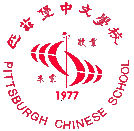 (Pittsburgh Chinese School job application form)（表中所填内容仅供本校参考，学校负责为填表人保密）   申请日期(Date):____________中文姓名 Chinese Name英文姓名Name in English联系电话Phone number联系地址Address电子信箱e-mail address性别 (Gender)F__     M___F__     M___F__     M___在美身份美国公民/美国永久居民  (US citizen/US permanent resident)____H1 ___   H4___  F1___ F2___ J1___ J2___ B1/B2___ others___美国公民/美国永久居民  (US citizen/US permanent resident)____H1 ___   H4___  F1___ F2___ J1___ J2___ B1/B2___ others___美国公民/美国永久居民  (US citizen/US permanent resident)____H1 ___   H4___  F1___ F2___ J1___ J2___ B1/B2___ others___现任工作单位及职位Current employer and position所申请职位Position Applied1.语言课教师 language teacher: 周日下午2:00-3:50pm 中文教材 / 马立平教材幼儿班 K1, K2 ___    低年级1-3 年级___    中年级4-7 年级___    高年级 8-12 年级___2. 文艺课教师 culture teacher: 周日下午4:10-5:00pm舞蹈(dancing)___   绘画(drawing)___   武术 (Martial Art)___   民族乐器___  舞狮舞龙___   棋类___  乒乓球/羽毛球___   其他_________________3. 助教 Teaching assistant ___4. 义工 Volunteer ___1.语言课教师 language teacher: 周日下午2:00-3:50pm 中文教材 / 马立平教材幼儿班 K1, K2 ___    低年级1-3 年级___    中年级4-7 年级___    高年级 8-12 年级___2. 文艺课教师 culture teacher: 周日下午4:10-5:00pm舞蹈(dancing)___   绘画(drawing)___   武术 (Martial Art)___   民族乐器___  舞狮舞龙___   棋类___  乒乓球/羽毛球___   其他_________________3. 助教 Teaching assistant ___4. 义工 Volunteer ___1.语言课教师 language teacher: 周日下午2:00-3:50pm 中文教材 / 马立平教材幼儿班 K1, K2 ___    低年级1-3 年级___    中年级4-7 年级___    高年级 8-12 年级___2. 文艺课教师 culture teacher: 周日下午4:10-5:00pm舞蹈(dancing)___   绘画(drawing)___   武术 (Martial Art)___   民族乐器___  舞狮舞龙___   棋类___  乒乓球/羽毛球___   其他_________________3. 助教 Teaching assistant ___4. 义工 Volunteer ___教学经验Teaching experience备注(学校填写)PCS official use only